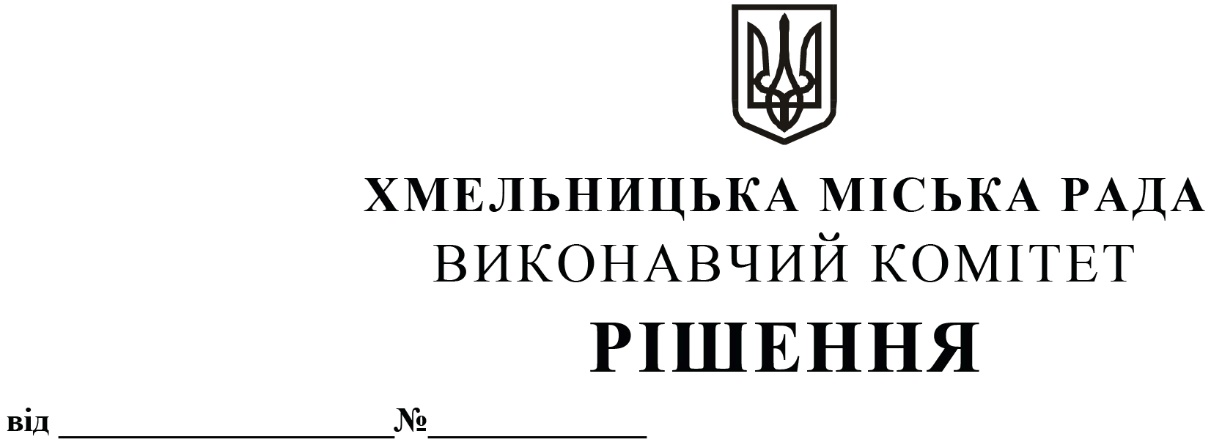 Про внесення на розгляд сесії міськоїради пропозиції про затвердження Програми профілактики адміністративних правопорушень та покращення забезпеченнягромадського правопорядку для жителів Хмельницької міської територіальної громади  на 2023 - 2024 рокиРозглянувши звернення управління патрульної поліції в Хмельницькій області Департаменту патрульної поліції, з метою забезпечення публічної безпеки і порядку, охорони прав і свобод людини, а також інтересів суспільства і держави, протидії злочинності, керуючись Законами України «Про Національну поліцію», «Про місцеве самоврядування в Україні», виконавчий комітет міської радиВИРІШИВ:1.Внести на розгляд сесії міської ради пропозицію про затвердження Програми профілактики адміністративних правопорушень та покращення забезпечення громадського правопорядку для жителів Хмельницької міської територіальної громади на 2023 - 2024 роки.2. Контроль за виконанням рішення покласти на відділ з питань оборонно-мобілізаційної і режимно-секретної роботи та взаємодії з правоохоронними органами.Міський голова		О. СИМЧИШИН